The Devil Wears Prada (film)Partly From Wikipedia, the free encyclopediaThe Devil Wears Prada is a 2006 comedy-drama film,adaptation of Lauren Weisberger's 2003 novel of the same name. It is a caricature of U.S. Vogue editor Anna Wintour and the world of fashionThe PlotAndrea "Andy" Sachs (Anne Hathaway) is a young journalist and she becomes a junior personal assistant to Miranda Priestly (Meryl Streep), the editor-in-chief of Runway fashion ething with them. Miranda is a kind of devil because she humiliates her staff.Andrea will manage to survive.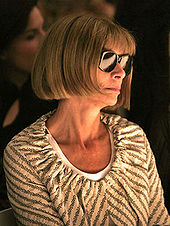 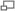 Anna Wintour, on whom Miranda is supposedly based, was at first skeptical of the film but later came to appreciate it.The film was a commercial success.The Devil Wears PradaThe Devil Wears Prada
Theatrical release poster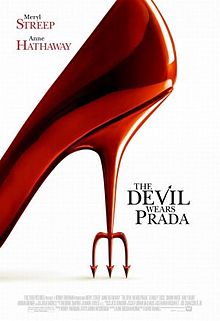 
Theatrical release posterDirected byDavid FrankelProduced byWendy Finerman
Karen RosenfeltScreenplay byAline Brosh McKennaBased onThe Devil Wears Prada by
Lauren WeisbergerStarringMeryl Streep
Anne Hathaway
Emily Blunt
Stanley Tucci
Simon Baker
Adrian GrenierMusic byTheodore ShapiroCinematographyFlorian BallhausEditing byMark LivolsiDistributed by20th Century FoxRelease date(s)June 30, 2006 (2006-06-30)Running time109 minutesCountryUnited StatesLanguageEnglishBudget$35 millionBox office$326,551,094